VEŽBANjA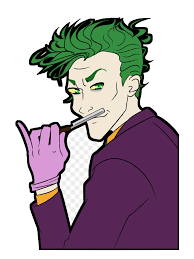 1.	Poveži rečenice:Kad imamo fizičko                                          i uskoro se vraćamo kući.Požuri, zakasnićemo,                                       jer sutra imamo test.Na ekskurziji smo već tri dana                        trebaju mi šorc i patike.Moram da učim                                               i ne mogu da idem u školu.Ako pobedimo na utakmici,                            čas počinje za pet minuta!Ne osećam se dobro                                        idemo na kolače.2.	Jovana Aleksić radi kao nastavnica hemije u jednoj osnovnoj školi. Posao je težak, ali ona voli da predaje i voli da radi sa decom. Pošto nema svoj auto, Jovana u školu putuje autobusom. Pored hemije, Jovana voli i da slika. Obično slika prirodu. Ona voli i sport i kad je lepo vreme, ide na hipodrom i jaše konja. Njen omiljeni konj je Cezar. Jovana nije udata, ali ima sestru Milenu i sestrića Pavla koje puno voli. Oni žive na selu i doći će kod Jovane sledećeg vikenda. Pavle se raduje što će videti tetku. Jovana je obećala da će mu pokazati grad i školu u kojoj radi.Jovana predaje: a) biologiju  b)hemiju   v) matematiku.1.	Koji je tvoj omiljeni predmetu školi? ___________________ Zašto voliš taj predmet? ______________________________________________________________________________ .Jovana ide na posao: a) peške  b) kolima  v) autobusom.2.	Koji prevoz ti koristiš kad ideš u školu? ____________________ Koji prevoz ti se najviše sviđa i zašto? __________________________________________________________________ .U slobodno vreme Jovana se bavi: a) slikanjem i sportom  b) sportom i muzikom  v) slikanjem i muzikom.3.	Čime se ti baviš u slobodno vreme? ______________________________________________________________________________ .Pavle je: a) Milenin muž  b)Milenin sestrić  v) Milenin brat.4.	Kako se zove tvoj omiljeni rođak? _________________ U kakvom srodstvu si ti sa njim? ______________________________________________________________________________ .Jovanina sestra živi: a) sa Milenom  b) u Italiji  v) na selu.5.	U kojoj zemlji bi ti voleo da živiš? _________________ Koji grad bi najviše voleo da posetiš? ________________ Zašto bi voleo da posetiš baš taj grad? ___________________________________________________________________________________________________________________________________________________________________ .